Publicado en Madrid el 12/05/2020 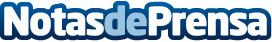 Un café barista, un buen incentivo para la nueva normalidad tras el confinamientoConCafé propone la vuelta a los orígenes, al café en grano, para disfrutar al máximo de la experiencia cafetera. Un café respetuoso con el medio ambiente que genera un mínimo residuo orgánicoDatos de contacto:ConCafé655174313Nota de prensa publicada en: https://www.notasdeprensa.es/un-cafe-barista-un-buen-incentivo-para-la Categorias: Nutrición Gastronomía Restauración Recursos humanos Consumo http://www.notasdeprensa.es